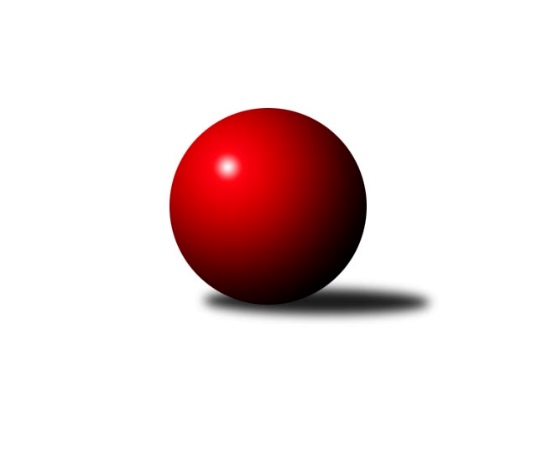 Č.21Ročník 2021/2022	26.3.2022Nejlepšího výkonu v tomto kole: 3776 dosáhlo družstvo: ŠKK Trstená StarekInterliga 2021/2022Výsledky 21. kolaSouhrnný přehled výsledků:TJ Lokomotíva Vrútky	- ŠKK Trstená Starek	3:5	3719:3776	13.0:11.0	26.3.KK Ježci Jihlava	- TJ Sokol Husovice-Brno	6:2	3585:3475	12.5:11.5	26.3.SKK Rokycany	- TJ Rakovice	6:2	3679:3582	14.5:9.5	26.3.ŠK Železiarne Podbrezová	- TJ Valašské Meziříčí	7:1	3761:3612	16.0:8.0	26.3.KK Tatran Sučany	- TJ Slavoj Veľký Šariš	2:6	3567:3569	8.5:15.5	26.3.Tabulka družstev:	1.	ŠK Železiarne Podbrezová	20	18	0	2	125.0 : 35.0 	324.0 : 156.0 	 3757	36	2.	ŠKK Trstená Starek	18	13	1	4	93.0 : 51.0 	247.0 : 185.0 	 3619	27	3.	TJ Valašské Meziříčí	19	11	0	8	83.5 : 68.5 	250.0 : 206.0 	 3591	22	4.	SKK Rokycany	19	11	0	8	82.5 : 69.5 	253.0 : 203.0 	 3586	22	5.	KK Ježci Jihlava	19	10	1	8	81.0 : 71.0 	245.5 : 210.5 	 3524	21	6.	TJ Lokomotíva Vrútky	19	8	0	11	68.0 : 84.0 	204.0 : 252.0 	 3412	16	7.	KK Slavoj Praha	17	7	1	9	65.0 : 71.0 	199.0 : 209.0 	 3526	15	8.	TJ Sokol Husovice-Brno	18	7	0	11	65.5 : 78.5 	216.5 : 215.5 	 3542	14	9.	TJ Rakovice	19	5	2	12	56.0 : 96.0 	184.5 : 271.5 	 3561	12	10.	KK Tatran Sučany	18	4	3	11	47.0 : 97.0 	148.5 : 283.5 	 3484	11	11.	TJ Slavoj Veľký Šariš	18	4	0	14	49.5 : 94.5 	176.0 : 256.0 	 3457	8Podrobné výsledky kola:	 TJ Lokomotíva Vrútky	3719	3:5	3776	ŠKK Trstená Starek	Adam Tomka	133 	 165 	 136 	157	591 	 1:3 	 624 	 144	172 	 154	154	Michal Szulc	Milan Tomka	169 	 160 	 174 	178	681 	 4:0 	 590 	 126	137 	 172	155	Martin Starek	Jozef Adamčík	156 	 141 	 143 	132	572 	 1:3 	 650 	 192	155 	 142	161	Lukáš Juris	Ján Kubena	172 	 127 	 160 	160	619 	 1.5:2.5 	 665 	 148	190 	 160	167	Mikolaj Konopka	Peter Marček	159 	 170 	 143 	152	624 	 2.5:1.5 	 609 	 151	151 	 155	152	Peter Šibal	Marián Ruttkay	156 	 166 	 141 	169	632 	 3:1 	 638 	 146	159 	 174	159	Martin Kozákrozhodčí: Nejlepší výkon utkání: 681 - Milan Tomka	 KK Ježci Jihlava	3585	6:2	3475	TJ Sokol Husovice-Brno	Petr Dobeš ml.	137 	 133 	 153 	141	564 	 1:3 	 617 	 168	148 	 120	181	Zdeněk Vymazal	Daniel Braun	152 	 173 	 135 	152	612 	 2:2 	 576 	 156	124 	 160	136	Libor Škoula	Robin Parkan	146 	 136 	 154 	154	590 	 2:2 	 579 	 130	157 	 155	137	Dušan Ryba	Ondřej Matula	147 	 131 	 151 	158	587 	 1:3 	 608 	 156	150 	 143	159	Petr Hendrych	Vít Jírovec	153 	 145 	 172 	142	612 	 2.5:1.5 	 568 	 153	148 	 130	137	Michal Šimek	Stanislav Partl	148 	 150 	 161 	161	620 	 4:0 	 527 	 135	120 	 138	134	Tomáš ŽiŽlavskÝ *1rozhodčí: střídání: *1 od 61. hodu David PlŠekNejlepší výkon utkání: 620 - Stanislav Partl	 SKK Rokycany	3679	6:2	3582	TJ Rakovice	Jan Endršt	146 	 178 	 142 	163	629 	 3:1 	 603 	 130	158 	 157	158	Marcel Ivančík	Miroslav Šnejdar ml.	161 	 160 	 156 	162	639 	 2.5:1.5 	 604 	 153	160 	 161	130	Peter Magala	Pavel Honsa	154 	 154 	 147 	147	602 	 1:3 	 615 	 165	138 	 160	152	Šimon Magala	Michal Jirouš	149 	 153 	 162 	145	609 	 1:3 	 664 	 160	184 	 176	144	Boris Šintál	Vojtěch Špelina	126 	 137 	 160 	166	589 	 3:1 	 547 	 131	131 	 148	137	Tomáš Prívozník	Roman Pytlík	165 	 151 	 153 	142	611 	 4:0 	 549 	 149	123 	 141	136	Lukáš Nesteš *1rozhodčí: střídání: *1 od 61. hodu Richard VargaNejlepší výkon utkání: 664 - Boris Šintál	 ŠK Železiarne Podbrezová	3761	7:1	3612	TJ Valašské Meziříčí	Bystrík Vadovič	165 	 140 	 161 	181	647 	 3:1 	 600 	 155	155 	 141	149	Dalibor Jandík	Jan Bína	159 	 162 	 165 	165	651 	 4:0 	 588 	 130	152 	 154	152	Jiří Mrlík	Jiří Veselý	164 	 168 	 168 	171	671 	 4:0 	 616 	 142	166 	 152	156	Rostislav Gorecký	Peter Nemček	162 	 153 	 170 	159	644 	 3:1 	 618 	 149	170 	 145	154	Tomáš Cabák	Kristián Soják	123 	 131 	 138 	126	518 	 0:4 	 598 	 138	147 	 157	156	Michal Markus	Erik Kuna	145 	 171 	 153 	161	630 	 2:2 	 592 	 157	136 	 154	145	Ondřej Topičrozhodčí: Nejlepší výkon utkání: 671 - Jiří Veselý	 KK Tatran Sučany	3567	2:6	3569	TJ Slavoj Veľký Šariš	Ján Vyletel	143 	 153 	 154 	147	597 	 2:2 	 600 	 161	149 	 137	153	Erik Šaršala	Patrik Čabuda	148 	 149 	 169 	140	606 	 1:3 	 621 	 162	151 	 151	157	Tomáš Rohaľ	Roman Bukový	146 	 182 	 141 	128	597 	 1:3 	 577 	 157	126 	 165	129	Rastislav Beran	Matúš Červenec	149 	 148 	 140 	137	574 	 0:4 	 611 	 151	156 	 153	151	Marek Olejňák	Róbert Vereš	124 	 157 	 144 	167	592 	 2:2 	 562 	 142	114 	 147	159	Radoslav Foltín *1	Peter Adamec	157 	 144 	 140 	160	601 	 2.5:1.5 	 598 	 157	137 	 165	139	Oliver Kažimírrozhodčí: střídání: *1 od 61. hodu Richard KuckoNejlepší výkon utkání: 621 - Tomáš RohaľPořadí jednotlivců:	jméno hráče	družstvo	celkem	plné	dorážka	chyby	poměr kuž.	Maximum	1.	Jan Bína 	ŠK Železiarne Podbrezová	649.00	412.7	236.3	1.0	11/11	(688)	2.	Erik Kuna 	ŠK Železiarne Podbrezová	642.44	399.6	242.8	0.2	10/11	(725)	3.	Jiří Veselý 	ŠK Železiarne Podbrezová	638.29	396.2	242.1	0.5	10/11	(671)	4.	Rostislav Gorecký 	TJ Valašské Meziříčí	636.26	405.0	231.2	0.5	10/10	(681)	5.	Jaroslav Hažva 	KK Slavoj Praha	634.65	408.0	226.6	0.6	9/9	(678)	6.	Mikolaj Konopka 	ŠKK Trstená Starek	634.13	402.6	231.5	0.7	11/11	(678)	7.	Bystrík Vadovič 	ŠK Železiarne Podbrezová	629.33	396.4	233.0	1.0	11/11	(686)	8.	Lukáš Juris 	ŠKK Trstená Starek	628.25	398.5	229.7	0.3	9/11	(685)	9.	Peter Nemček 	ŠK Železiarne Podbrezová	622.90	401.5	221.4	0.7	9/11	(673)	10.	Marcel Ivančík 	TJ Rakovice	620.07	392.8	227.3	1.4	8/9	(647)	11.	Michal Szulc 	ŠKK Trstená Starek	619.13	399.0	220.1	1.6	11/11	(667)	12.	Petr Dobeš  ml.	KK Ježci Jihlava	618.99	398.4	220.6	1.0	10/10	(645)	13.	Boris Šintál 	TJ Rakovice	618.86	393.3	225.6	0.9	9/9	(664)	14.	Matúš Červenec 	KK Tatran Sučany	614.35	390.5	223.9	3.1	5/7	(638)	15.	Milan Tomka 	TJ Lokomotíva Vrútky	612.04	390.5	221.5	2.0	10/10	(681)	16.	Petr Hendrych 	TJ Sokol Husovice-Brno	611.23	400.2	211.0	0.5	10/11	(654)	17.	Zdeněk Gartus 	KK Slavoj Praha	610.93	397.7	213.3	1.4	8/9	(658)	18.	Miroslav Šnejdar  ml.	SKK Rokycany	610.63	387.6	223.0	1.0	10/10	(664)	19.	Tomáš Cabák 	TJ Valašské Meziříčí	609.10	389.7	219.4	1.0	9/10	(640)	20.	Zdeněk Vymazal 	TJ Sokol Husovice-Brno	608.65	389.4	219.2	1.8	11/11	(649)	21.	Michal Jirouš 	SKK Rokycany	608.62	389.0	219.6	1.3	9/10	(654)	22.	Ondřej Topič 	TJ Valašské Meziříčí	606.28	392.0	214.3	1.0	10/10	(641)	23.	Peter Magala 	TJ Rakovice	604.77	389.5	215.3	0.8	6/9	(647)	24.	Tomaš Pašiak 	ŠK Železiarne Podbrezová	604.43	384.9	219.5	1.7	10/11	(657)	25.	Marek Olejňák 	TJ Slavoj Veľký Šariš	599.43	387.0	212.4	2.6	7/10	(654)	26.	Jan Endršt 	SKK Rokycany	599.30	389.0	210.3	1.6	10/10	(660)	27.	Roman Pytlík 	SKK Rokycany	597.20	385.0	212.2	1.8	10/10	(631)	28.	Tomáš Valík 	KK Ježci Jihlava	596.38	386.1	210.3	2.0	8/10	(619)	29.	Robin Parkan 	KK Ježci Jihlava	595.98	382.2	213.8	1.1	8/10	(642)	30.	Martin Kozák 	ŠKK Trstená Starek	594.60	388.8	205.8	2.0	9/11	(648)	31.	Tomáš Rohaľ 	TJ Slavoj Veľký Šariš	594.11	389.0	205.1	2.9	10/10	(636)	32.	Šimon Magala 	TJ Rakovice	593.93	387.3	206.6	1.9	8/9	(616)	33.	Daniel Braun 	KK Ježci Jihlava	593.83	391.5	202.4	1.4	10/10	(659)	34.	Peter Šibal 	ŠKK Trstená Starek	591.44	384.0	207.5	1.2	11/11	(624)	35.	Vojtěch Špelina 	SKK Rokycany	590.88	388.4	202.5	1.4	9/10	(641)	36.	Daniel Neumann 	SKK Rokycany	590.61	384.3	206.3	1.6	8/10	(651)	37.	Tomáš Prívozník 	TJ Rakovice	590.50	387.3	203.2	2.1	6/9	(648)	38.	Tomáš ŽiŽlavskÝ 	TJ Sokol Husovice-Brno	589.88	380.8	209.1	2.7	10/11	(632)	39.	Michal Markus 	TJ Valašské Meziříčí	589.02	390.7	198.3	1.9	7/10	(635)	40.	Marián Ruttkay 	TJ Lokomotíva Vrútky	588.18	386.6	201.6	3.2	10/10	(699)	41.	Róbert Vereš 	KK Tatran Sučany	587.89	384.0	203.9	1.8	7/7	(637)	42.	Dalibor Jandík 	TJ Valašské Meziříčí	586.39	385.2	201.2	1.7	10/10	(624)	43.	Libor Škoula 	TJ Sokol Husovice-Brno	583.90	386.7	197.2	2.3	10/11	(614)	44.	Evžen Valtr 	KK Slavoj Praha	582.40	379.6	202.8	1.9	6/9	(612)	45.	Michal Koubek 	KK Slavoj Praha	581.90	380.8	201.2	2.2	9/9	(623)	46.	Eduard Ilovský 	KK Tatran Sučany	579.10	373.0	206.1	2.8	5/7	(591)	47.	Jiří Mrlík 	TJ Valašské Meziříčí	574.25	384.2	190.0	2.2	9/10	(607)	48.	Peter Marček 	TJ Lokomotíva Vrútky	570.50	375.3	195.2	4.1	10/10	(687)	49.	Stanislav Partl 	KK Ježci Jihlava	567.85	375.4	192.5	2.7	10/10	(620)	50.	Lukáš Janko 	KK Slavoj Praha	566.50	373.1	193.4	4.7	6/9	(594)	51.	Martin Ilovský 	KK Tatran Sučany	564.60	371.6	193.0	4.2	5/7	(615)	52.	Erik Šaršala 	TJ Slavoj Veľký Šariš	561.00	382.0	179.0	4.7	7/10	(600)	53.	Petr Pavlík 	KK Slavoj Praha	560.54	377.3	183.3	5.5	6/9	(608)	54.	Adam Tomka 	TJ Lokomotíva Vrútky	543.27	369.3	174.0	6.5	10/10	(610)		Michal Fábry 	ŠKK Trstená Starek	626.00	413.0	213.0	0.0	1/11	(626)		Tomáš Dziad 	ŠK Železiarne Podbrezová	608.00	406.0	202.0	2.0	1/11	(608)		Peter Adamec 	KK Tatran Sučany	599.46	391.9	207.6	2.3	4/7	(634)		Dušan Ryba 	TJ Sokol Husovice-Brno	593.57	387.9	205.7	1.6	7/11	(637)		Michal Šimek 	TJ Sokol Husovice-Brno	591.72	388.5	203.3	1.2	6/11	(623)		Ondřej Matula 	KK Ježci Jihlava	590.80	389.0	201.8	3.6	5/10	(630)		Ján Vyletel 	KK Tatran Sučany	587.93	379.0	209.0	2.4	4/7	(634)		Patrik Čabuda 	KK Tatran Sučany	587.61	395.0	192.6	3.2	3/7	(621)		Marek Štefančík 	ŠKK Trstená Starek	585.33	386.7	198.7	3.0	3/11	(635)		František Rusín 	KK Slavoj Praha	584.00	376.5	207.5	2.0	4/9	(627)		Vít Jírovec 	KK Ježci Jihlava	581.81	393.6	188.2	3.4	4/10	(612)		Roman Bukový 	KK Tatran Sučany	580.20	383.8	196.4	1.6	1/7	(598)		Pavel Honsa 	SKK Rokycany	580.13	365.6	214.5	3.0	3/10	(629)		Tomáš Juřík 	TJ Valašské Meziříčí	578.20	379.2	199.0	2.8	5/10	(628)		Erik Gallo 	ŠK Železiarne Podbrezová	577.00	390.0	187.0	3.0	2/11	(578)		Rastislav Beran 	TJ Slavoj Veľký Šariš	576.88	379.8	197.1	3.1	6/10	(624)		Tomáš VÁlka 	TJ Sokol Husovice-Brno	576.00	380.0	196.0	6.0	1/11	(576)		Radoslav Foltín 	TJ Slavoj Veľký Šariš	575.89	380.3	195.6	2.3	5/10	(616)		Damián Bielik 	TJ Rakovice	575.50	388.7	186.8	2.0	2/9	(594)		Richard Varga 	TJ Rakovice	575.48	376.2	199.3	2.6	5/9	(608)		Martin Starek 	ŠKK Trstená Starek	573.08	376.0	197.1	3.8	7/11	(611)		Erik Kuráň 	ŠKK Trstená Starek	573.00	402.0	171.0	3.0	1/11	(573)		Lukáš Nesteš 	TJ Rakovice	572.75	378.8	193.9	3.5	4/9	(628)		Miroslav Hliviak 	TJ Slavoj Veľký Šariš	571.60	370.2	201.5	2.8	5/10	(589)		Václav Mazur 	TJ Sokol Husovice-Brno	570.75	379.3	191.5	3.8	4/11	(591)		Miroslav Ruttkay 	TJ Lokomotíva Vrútky	570.40	373.4	197.0	4.2	5/10	(634)		Lukáš Novák 	KK Ježci Jihlava	570.00	376.0	194.0	4.0	1/10	(570)		Josef Dvořák 	KK Slavoj Praha	569.67	378.0	191.7	2.3	3/9	(576)		Libor Čech 	KK Tatran Sučany	569.60	377.3	192.3	1.3	3/7	(618)		Richard Kucko 	TJ Slavoj Veľký Šariš	569.60	378.6	191.0	3.2	5/10	(616)		Oliver Kažimír 	TJ Slavoj Veľký Šariš	568.50	379.8	188.7	2.8	6/10	(602)		Martin Čiliak 	KK Tatran Sučany	567.83	379.7	188.2	2.3	3/7	(596)		Peter Peregrin 	TJ Slavoj Veľký Šariš	567.69	384.9	182.7	4.2	5/10	(669)		Marek Juris 	ŠKK Trstená Starek	567.50	374.5	193.0	5.5	2/11	(589)		Matej Tomka 	TJ Lokomotíva Vrútky	567.00	376.0	191.0	4.0	1/10	(567)		David PlŠek 	TJ Sokol Husovice-Brno	566.60	365.4	201.2	3.6	1/11	(584)		Erik Gordík 	KK Tatran Sučany	564.00	376.5	187.5	4.5	1/7	(568)		Vojtěch Havlík 	SKK Rokycany	562.00	386.5	175.5	4.5	2/10	(589)		František Milan 	TJ Rakovice	561.00	375.0	186.0	1.0	1/9	(561)		Jakub Haresta 	TJ Sokol Husovice-Brno	561.00	394.0	167.0	2.0	1/11	(561)		Jiří Radil 	TJ Sokol Husovice-Brno	560.00	366.0	194.0	0.0	1/11	(560)		Marek Škrabal 	TJ Sokol Husovice-Brno	559.00	353.0	206.0	7.0	1/11	(559)		Jan Kotyza 	KK Ježci Jihlava	558.00	373.0	185.0	1.5	1/10	(571)		Adam Dibdiak 	TJ Lokomotíva Vrútky	557.50	369.5	188.0	4.5	2/10	(570)		Radim Metelka 	TJ Valašské Meziříčí	557.00	362.0	195.0	5.5	2/10	(579)		Ján Ondrejčík 	KK Tatran Sučany	556.75	377.5	179.3	9.0	4/7	(572)		 		554.00	369.0	185.0	4.0	2/0	(577)		Pavol Duračka 	TJ Rakovice	548.00	359.0	189.0	2.0	1/9	(548)		Filip Bánik 	ŠK Železiarne Podbrezová	548.00	361.0	187.0	5.0	1/11	(548)		Kristián Soják 	ŠK Železiarne Podbrezová	547.00	371.7	175.3	6.7	3/11	(568)		Jakub HnÁt 	TJ Sokol Husovice-Brno	545.33	373.7	171.7	9.0	3/11	(558)		Ján Kubena 	TJ Lokomotíva Vrútky	543.70	370.1	173.6	6.7	5/10	(638)		Jozef Adamčík 	TJ Lokomotíva Vrútky	541.85	366.1	175.7	8.5	6/10	(642)		Peter Hanko 	TJ Lokomotíva Vrútky	539.50	363.0	176.5	6.5	2/10	(547)		Martin Čopák 	KK Ježci Jihlava	536.00	368.0	168.0	6.0	1/10	(536)		Martin Dolák 	KK Ježci Jihlava	532.00	349.0	183.0	5.0	1/10	(532)		Dominik Ruľák 	TJ Rakovice	516.00	352.0	164.0	6.0	1/9	(516)		Radimír Bolibruch 	KK Tatran Sučany	510.00	360.0	150.0	7.0	1/7	(510)Sportovně technické informace:Starty náhradníků:registrační číslo	jméno a příjmení 	datum startu 	družstvo	číslo startu
Hráči dopsaní na soupisku:registrační číslo	jméno a příjmení 	datum startu 	družstvo	Program dalšího kola:22. kolo2.4.2022	so	12:00	ŠKK Trstená Starek - KK Slavoj Praha	2.4.2022	so	14:30	TJ Sokol Husovice-Brno - TJ Slavoj Veľký Šariš	3.4.2022	ne	11:00	KK Tatran Sučany - KK Slavoj Praha	9.4.2022	so	14:00	TJ Rakovice - KK Tatran Sučany	9.4.2022	so	14:00	TJ Slavoj Veľký Šariš - TJ Lokomotíva Vrútky	9.4.2022	so	14:00	ŠKK Trstená Starek - TJ Valašské Meziříčí	9.4.2022	so	14:00	KK Slavoj Praha - KK Ježci Jihlava	9.4.2022	so	14:00	TJ Sokol Husovice-Brno - SKK Rokycany	Nejlepší šestka kola - absolutněNejlepší šestka kola - absolutněNejlepší šestka kola - absolutněNejlepší šestka kola - absolutněNejlepší šestka kola - dle průměru kuželenNejlepší šestka kola - dle průměru kuželenNejlepší šestka kola - dle průměru kuželenNejlepší šestka kola - dle průměru kuželenNejlepší šestka kola - dle průměru kuželenPočetJménoNázev týmuVýkonPočetJménoNázev týmuPrůměr (%)Výkon4xMilan TomkaVrútky6813xBoris ŠintálRakovice110.836648xJiří VeselýPodbrezová6713xMilan TomkaVrútky110.7868110xMikolaj KonopkaTrstená6657xJiří VeselýPodbrezová110.256713xBoris ŠintálRakovice66410xMikolaj KonopkaTrstená108.1866511xJan BínaPodbrezová6511xStanislav PartlJihlava107.366204xLukáš JurisTrstená65011xJan BínaPodbrezová106.96651